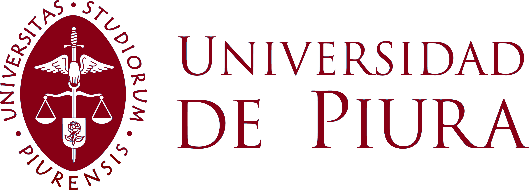 Declaración Jurada de Autenticidad de la Tesis o Trabajo de InvestigaciónYo,   , egresado del Programa de Maestría en   de la Facultad de Ingeniería de la Universidad de Piura, identificado(a) con DNI  Declaro bajo juramento que:Soy autor del trabajo titulado: “  ”El mismo que presento bajo la modalidad de  para optar el      de El texto de mi trabajo final respeta y no vulnera los derechos de terceros, incluidos los derechos de propiedad intelectual. En tal sentido, el texto de mi trabajo final no ha sido plagiado total ni parcialmente, para la cual he respetado las normas internacionales de citas y referencias de las fuentes consultadas.El texto del trabajo final que presento no ha sido publicado ni presentado antes en cualquier medio electrónico o físico. La investigación, los resultados, datos, conclusiones y demás información presentada que atribuyo a mi autoría son veraces.Declaro que mi trabajo final cumple con todas las normas de la Universidad de Piura. El incumplimiento de lo declarado da lugar a responsabilidad del declarante, en consecuencia; a través del presente documento asumo frente a terceros, la Universidad de Piura y/o la Administración Pública toda responsabilidad que pueda derivarse por el trabajo final presentado. Lo señalado incluye responsabilidad pecuniaria incluido el pago de multas u otros por los daños y perjuicios que se ocasionen. Fecha: …………………………………………………Firma del autor